АДМИНИСТРАЦИЯЖЕМЧУЖИНСКОГО СЕЛЬСКОГО ПОСЕЛЕНИЯНИЖНЕГОРСКОГО РАЙОНА РЕСПУБЛИКИ КРЫМПОСТАНОВЛЕНИЕ № 120-П12 ноября 2019 года								с.ЖемчужинаОб утверждении муниципальной программы «Благоустройство территории Жемчужинского сельского поселения Нижнегорского района Республики Крым»В соответствии с п.1 ст. 179 Бюджетного кодекса Российской Федерации, Федеральным законом от 06.10.2003 № 131-ФЗ «Об общих принципах организации местного самоуправления в Российской Федерации»,Законом Республики Крым от 2 июня 2015 г. N 108-ЗРК/2015 "О стратегическом планировании в Республике Крым", Уставом муниципального образования Жемчужинское сельское поселение Нижнегорского района Республики Крым, Администрация Жемчужинского сельского поселения Нижнегорского района Республики Крым ПОСТАНОВЛЯЕТ:1. Утвердить муниципальную программу «Благоустройство территории Жемчужинского сельского поселения Нижнегорского района Республики Крым» (прилагается)2. Финансирование расходов на реализацию муниципальной программы «Благоустройство территории Жемчужинского сельского поселения Нижнегорского района Республики Крым» осуществлять в пределах средств, предусмотренных в бюджете Жемчужинского сельского поселения Нижнегорского района Республики Крым на указанные цели.3. Настоящее решение подлежит обнародованию на официальном Портале Правительства Республики Крым на странице Нижнегорского района (nijno.rk.gov.ru) в разделе «Районная власть», «Муниципальные образования района», подраздел «Жемчужинский сельский совет», а также на информационном стенде администрации Жемчужинского сельского поселения Нижнегорского района Республики Крым, расположенного по адресу: Нижнегорский район, с. Жемчужина, ул. Школьная, 2 и на официальном сайте администрации Жемчужинского сельского поселения Нижнегорского района Республики Крым (http://жемчужинское-сп.рф)в сети Интернет4. Настоящее постановление вступает в силу с момента его подписанияПредседатель  Жемчужинского сельского совета- глава администрацииЖемчужинского сельского поселения				О.Ю.БольшуноваПриложение к постановлениюадминистрации Жемчужинского сельского поселения Нижнегорского района Республики Крым от 12 ноября 2019 года № 120-П МУНИЦИПАЛЬНАЯ ПРОГРАММА «Благоустройство территории Жемчужинского сельского поселения Нижнегорского района Республики Крым»ПАСПОРТМуниципальной программы«Благоустройство территории Жемчужинского сельского поселения Нижнегорского района Республики Крым»1. Содержание проблемы и обоснование необходимости ее решения программными методами;В сложившейся ситуации участки, наиболее посещаемых общественных пространств, требуют проведения необходимых работ по комплексному благоустройству. Для нормального развития сельского поселения имеет большое значение инженерное благоустройство его территорий. Инженерное благоустройство территорий включает в себя такие вопросы, как установка ограждений, озеленение территорий, обустройство детских площадок, парковой зоны,поддержание санитарного состояния мест скопления ТБО, мест общего пользования,, проведение дератизации, дезинсекции мест общего пользования, расположенных в границах Жемчужинского сельского поселения Нижнегорского района Республики Крым.2. Основные цели и задачи, сроки и этапы реализации муниципальной программы, а также целевые показатели;Целью Программы является повышение качества, комфорта посещаемых объектов на территории Жемчужинского сельского поселения Нижнегорского района Республики Крым, повышение уровня внешнего благоустройства территории населенных пунктов, их чистоты, решение экологических и санитарных проблем путем:- формирования единых подходов и ключевых приоритетов формирования комфортной среды на территории Жемчужинского сельского поселения Нижнегорского района Республики Крым с учетом приоритетов территориального развития;- обеспечения физической, пространственной и информационной доступности общественных территорий для инвалидов и других маломобильных групп населения;- повышения уровня благоустройства общественных территорий.- формирования культурно-досуговой и воспитательной среды для молодежи;- обустройства существующих хозяйственных, детских, спортивных площадок малыми архитектурными формами.Задачи программы:Формирование единых подходов и ключевых приоритетов формирования благоприятного социального микроклимата и благоустройства территории Жемчужинского сельского поселения Нижнегорского района Республики Крым с учетом приоритетов территориального развития. Обеспечение физической, пространственной и информационной доступности к объектам общественных территорий для инвалидов и других маломобильных групп населения. Повышение уровня благоустройства общественных территорий.Целевыми показателями программы является количество благоустроенных общественных территорий; количество благоустроенных общественных территорий, на которых обеспечена доступность зданий, сооружений для инвалидов и других маломобильных групп населения, озелененных территорий в парковой зоне села, поддержание санитарного состояния мест общего пользования, освещенных улиц, проведенных дератизаций, дезинсекций мест общего пользования, расположенных в границах Жемчужинского сельского поселения.3. Система программных мероприятий, в том числе ресурсное обеспечение программы, перечень мероприятий, источники финансирования.Благоустройство территории - комплекс предусмотренных правилами благоустройства территорий муниципального образования мероприятий по содержанию территории, а также по проектированию и размещению объектов благоустройства, направленных на обеспечение и повышение комфортности условий проживания граждан, поддержание и улучшение санитарного и эстетического состояния территории.Минимальный перечень видов работ по благоустройству общественных территорий (далее - минимальный перечень):- установка скамеек;- оборудование площадок, площадок для отдыха и досуга, - установка малых архитектурных форм;- озеленение территорий;- установка ограждений;- проведение дезинсекции территории площадок для отдыха, досуга и проведения соревнований;- установка пандусов и иные виды работ, обеспечивающие доступность зданий, сооружений.Источником финансирования Программы является бюджет администрации Жемчужинского сельского поселения Нижнегорского района Республики Крым. Объем финансирования Программы подлежит корректировке на соответствующий финансовый год 4. Нормативное обеспечение.Программа разработана в соответствии с - Федеральным законом РФ № 131-ФЗ от 06.10.2003 г. «Об общих принципах организации местного самоуправления в Российской Федерации», приказом Министерства строительства и жилищно-коммунального хозяйства Российской Федерации от 6 апреля 2017 года N 691/пр "Об утверждении методических рекомендаций по подготовке государственных программ субъектов Российской Федерации и муниципальных программ формирования современной городской среды в рамках реализации приоритетного проекта "Формирование комфортной городской среды" на 2018 - 2022 годы".статьями 83, 84 Конституции Республики Крым, статьями 28, 41 Закона Республики Крым от 21 мая 2014 года N 5-ЗРК "О системе исполнительных органов государственной власти Республики Крым", Уставом муниципального образования Жемчужинское сельское поселение Нижнегорского района Республики Крым.5. Механизм реализации муниципальной программы и контроль за ходом ее реализации;Общественная муниципальная территория - территории, которыми беспрепятственно пользуется неограниченный круг лиц на бесплатной основе (в том числе площади, улицы, проезды, кладбища, скверы, бульвары, парки).Трудовое участие заинтересованных лиц - выполнение неоплачиваемых работ по благоустройству, не требующих специальной квалификации (субботник, окрашивание элементов благоустройства, высадка растений, создание клумб.Утверждение (корректировка) правил благоустройства поселений, с учетом общественных обсуждений и методических рекомендаций, утвержденных Министерством строительства и жилищно-коммунального хозяйства Российской Федерации;.Ответственный исполнитель муниципальной программы обеспечивает разработку, координацию деятельности соисполнителей и участников муниципальной программы, а также мониторинг ее реализации и предоставление отчетности о достижении целевых показателей (индикаторов) муниципальной программы.6. Оценка эффективности реализации муниципальной программы.Оценка эффективности муниципальной программы «Благоустройство территории Жемчужинского сельского поселения Нижнегорского района Республики Крым» проводится в соответствии с постановлением администрации Жемчужинского сельского поселения Нижнегорского района Республики Крым от 26 декабря 2014 года № 12  «Об утверждении Порядка разработки, реализации и оценки эффективности муниципальных программ муниципального образования Жемчужинское сельское поселение Нижнегорского района Республики Крым», постановлением администрации Жемчужинского сельского поселения Нижнегорского района Республики Крым от 24 октября  2017 года № 98 –П «Об утверждении Методики оценки эффективности реализации муниципальных целевых программ», Администрация Жемчужинского сельского поселения Нижнегорского района Республики КрымПеречень основных мероприятий муниципальной программы «Благоустройство территорииЖемчужинского сельского поселения Нижнегорского района Республики Крым»Ресурсное обеспечение реализации муниципальной программы«Благоустройство территорииЖемчужинского сельского поселения Нижнегорского района Республики Крым»по источникам финансированияОтветственный исполнитель ПрограммыАдминистрация Жемчужинского сельского поселения Нижнегорского района Республики КрымМуниципальный заказчик программыАдминистрация Жемчужинского сельского поселения Нижнегорского района Республики КрымРазработчик ПрограммыАдминистрация Жемчужинского сельского поселения Нижнегорского района Республики КрымОснование для разработки Программы- Федеральный закон РФ № 131-ФЗ от 06.10.2003 г. «Об общих принципах организации местного самоуправления в Российской Федерации»; - Устав муниципального образования Жемчужинское сельское поселение Нижнегорского района Республики Крым,Подпрограммы ПрограммыОтсутствуютЦели ПрограммыВыполнение комплексного благоустройства с целью создания наилучших социально-бытовых условий проживания населения на территории Жемчужинского сельского поселения Нижнегорского района Республики КрымЗадачи ПрограммыФормирование единых подходов и ключевых приоритетов формирования благоприятного социального микроклимата и благоустройства территории Жемчужинского сельского поселения Нижнегорского района Республики Крым с учетом приоритетов территориального развития. Повышение уровня благоустройства общественных территорий.Этапы и сроки реализации Программы2020 год2021год2022 годПодпрограммыОтсутствуютОбъемы бюджетных ассигнований ПрограммыИсточниками финансирования Программы является бюджет Жемчужинского сельского поселения Нижнегорского района Республики Крым; объем финансового обеспечения Программы составит:
2020 год –195018,00 руб.2021 год –125000,00 руб.20202год –125000,00 руб.Ожидаемые результаты реализации Программы- повышение уровня комфорта граждан;- улучшение внешнего облика Жемчужинского сельского поселения Нижнегорского района Республики Крым;- увеличение доли благоустроенных общественных территорий на территории Жемчужинского сельского поселения Нижнегорского района Республики КрымN
п/пНомер и наименование основного мероприятияОтветственный исполнитель Программы, основного мероприятия ПрограммыСрокСрокОжидаемый непосредственный результат реализации основного мероприятия (краткое описание)N
п/пНомер и наименование основного мероприятияОтветственный исполнитель Программы, основного мероприятия Программыначала реализации (год)окончания реализации (год)Ожидаемый непосредственный результат реализации основного мероприятия (краткое описание)1234561.Основное мероприятие 1. благоустройство общественных территорийадминистрация Жемчужинского сельского поселения Нижнегорского района Республики Крым20202022улучшение внешнего облика Жемчужинского сельского поселения Нижнегорского района Республики Крым2Основное мероприятие 2. Проведение дезинсекций и дератизаций мест общего пользованияадминистрация Жемчужинского сельского поселения Нижнегорского района Республики Крым20202022снижение риска для здоровья населения 3Основное мероприятие 3. Борьба с карантинными сорнякамиадминистрация Жемчужинского сельского поселения Нижнегорского района Республики Крым20202022снижение риска для здоровья населения4Основное мероприятие 4. Установка игрового оборудования на детских площадках поселенияадминистрация Жемчужинского сельского поселения Нижнегорского района Республики Крым20202022улучшения досуга малышей5Основное мероприятие 5. Установка лавочекадминистрация Жемчужинского сельского поселения Нижнегорского района Республики Крым20202022улучшение внешнего облика Жемчужинского сельского поселения Нижнегорского района Республики КрымНаименованиеОтветственный исполнительНаименование муниципальной программы, подпрограммы муниципальной программы, мероприятийИсточник финансирования (наименование источников финансирования)Оценка расходов по годам реализации муниципальной программы (тыс. рублей)Оценка расходов по годам реализации муниципальной программы (тыс. рублей)Оценка расходов по годам реализации муниципальной программы (тыс. рублей)НаименованиеОтветственный исполнительНаименование муниципальной программы, подпрограммы муниципальной программы, мероприятийИсточник финансирования (наименование источников финансирования)2020202120221234567Муниципальная программаадминистрация Жемчужинского сельского поселения Нижнегорского района Республики Крым«Благоустройство территории Жемчужинского сельского поселения Нижнегорского района Республики Крым»всего,195,018125,000125,000Муниципальная программаадминистрация Жемчужинского сельского поселения Нижнегорского района Республики Крым«Благоустройство территории Жемчужинского сельского поселения Нижнегорского района Республики Крым»в т.ч. по отдельным источникам финансирования:Муниципальная программаадминистрация Жемчужинского сельского поселения Нижнегорского района Республики Крым«Благоустройство территории Жемчужинского сельского поселения Нижнегорского района Республики Крым»Бюджет Жемчужинского сельского поселения Нижнегорского района Республики Крым195,018125,000125,000Муниципальная программаадминистрация Жемчужинского сельского поселения Нижнегорского района Республики Крым«Благоустройство территории Жемчужинского сельского поселения Нижнегорского района Республики Крым»бюджет РКМуниципальная программаадминистрация Жемчужинского сельского поселения Нижнегорского района Республики Крым«Благоустройство территории Жемчужинского сельского поселения Нижнегорского района Республики Крым»внебюджетные средства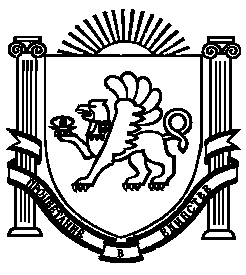 